sadas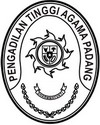 KepadaHakim Tinggi dan PegawaiPengadilan Tinggi Agama PadangAssalamu’alaikum Wr Wb.Dengan ini kami undang saudara untuk mengikuti rapat pemilihan agen perubahan Pengadilan Tinggi Agama Padang yang akan dilaksanakan padaHari/Tanggal	: Rabu/12 Januari 2022Pukul		: 09.00 WIB sampai selesaiTempat		: Aula Pengadilan Tinggi Agama PadangDemikian atas kehadirannya kami ucapkan terima kasih.Wassalam,Ketua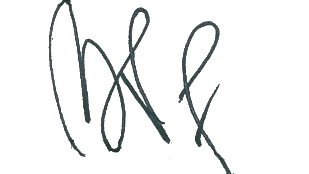 Drs. H. Zein Ahsan, M.H.NIP. 195508261982031004KEPUTUSAN KETUA PENGADILAN TINGGI AGAMA PADANGNOMOR : W3-A/0239a/KU.01/I/2022TENTANGPEDOMAN PEMILIHAN AGEN PERUBAHANPENGADILAN TINGGI AGAMA PADANGTAHUN 2022KETUA PENGADILAN TINGGI AGAMA PADANGLampiran Keputusan Ketua Pengadilan Tinggi Agama PadangNomor	: W3-A/0239a/KU.01/I/2022Tanggal	: 12 Januari  2022 PEDOMAN PEMILIHAN AGEN PERUBAHANPENGADILAN TINGGI AGAMA PADANGTAHUN 2022SASARAN/OBJEK PEMILIHAN AGEN PERUBAHANSesuai dengan tuntutan agen perubahan, pemilihan agen perubahan dilakukan terhadap Aparatur Sipil Negara (ASN) pada Pengadilan Tinggi Agama PadangSUBJEK PEMILIHAN AGEN PERUBAHANYang melaksanakan Pemilihan Agen Perubahan  adalah Panitia Seleksi Khusus yang diberi wewenang oleh Ketua Pengadilan Tinggi Agama PadangKOMPONEN PENILAIANPemiilhan Agen perubahan pada Pengadilan Tinggi Agama Padang akan dilakukan terhadap ASN yang memenuhi  kriteria sebagai berikut:Tidak sedang menjalani hukuman disiplin pegawaiBertanggung jawab atas setiap tugas yang diberikan sesuai dengan bidang tugas dan fungsinyaTaat aturan disiplin dan kode etik serta konsisten terhadap pengegakan aturan disiplin dan kode etikMampu memberi pengaruh positif bagi lingkungan kantorInovatif dan proaktif terkait dengan pelaksanaan tugas fungsi dan upaya peningkatan kualitas pelaksanaan reformasi birokrasiPERAN DAN TUGAS AGEN PERUBAHANPeran dan tugas Agen Perubahan dan Forum Agen Perubahan melekat pada peran, tugas dan fungsi individu Agen Perubahanpada Pengadilan Tinggi Agama Padang sebagai berikut:katalis, yang bertugas memberikan keyakinan kepada seluruh pegawai di lingkungan Pengadilan Tinggi Agama Padang tentang pentingnya perubahan unit kerja menuju ke arah unit kerja yang lebih baikpenggerak perubahan, yang bertugas mendorong dan menggerakkan pegawai untuk ikut berpartisipasi dalam perubahan menuju ke arah unit kerja yang lebih baik.pemberi solusi, yang bertugas memberikan alternatif solusi kepada para pegawai atau pimpinan di lingkungan Pengadilan Tinggi Agama Padang yang menghadapi kendala dalam proses berjalannya perubahan menuju yang lebih baikpenghubung, yang bertugas menghubungkan komunikasi dua arah antara para pegawai di lingkungan unit kerjanya dengan para pengambil keputusan	Ketua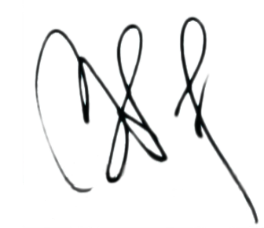 	Pengadilan Tinggi Agama Padang	Drs. H. Zein Ahsan, M.H.	NIP. 195508260982031004KEPUTUSAN KETUA PENGADILAN TINGGI AGAMA PADANGNOMOR : W3-A/0239b/KU.01/I/2022TENTANGPANITIA SELEKSI AGEN PERUBAHANPENGADILAN TINGGI AGAMA PADANGTAHUN 2022KETUA PENGADILAN TINGGI AGAMA PADANGLampiran Keputusan Ketua Pengadilan Tinggi Agama PadangNomor	: W3-A/0239a/KU.01/I/2022Tanggal	:  12 Januari  2022 PANITIA SELEKSI AGEN PERUBAHAN PENGADILAN TINGGI AGAMA PADANG TAHUN 2022Pembina 		: Ketua Pengadilan Tinggi Agama PadangKetua			: Drs. Bahrul Amzah, M.H.Anggota			:Drs. Abdul Khalik S.H., M.H.Irsyadi, S.Ag., M.Ag.Mukhlis, S.H.Ismail, S.H.I., M.A.LAPORAN PEMILIHAN AGEN PERUBAHANPENGADILAN TINGGI AGAMA PADANGTAHUN 2022Hari ini Kamis tanggal Tiga Belas bulan Januari tahun Dua Ribu Dua Puluh Dua Panitia Seleksi Agen Perubahan Pengadilan Tinggi Agama Padang telah melaksanakan pemilihan agen perubahan tahun 2022 di Pengadilan Tinggi Agama Padang yang terhadap Aparatur Sipil Negara Pengadilan Tinggi Agama Padang dengan hasil sebagai berikut:Pelaksanaan Pemilihan diikuti oleh ASN yang memenuhi kriteria (terlampir)   :Di Kepaniteraan:	Muhammad Rafki, S.H.Damris, S.H.Drs. Syaiful Ashar, S.H.Dra. SyuryatiH. M. Yazid. Za, S.H., M.H.Amrizal, S.Ag.Drs. HamzahHj. Alifah, S.H.Mulyani, S.H.Rahmita, S.Ag.Nora Oktavia, S.H.H. Kutung Saraini, S.Ag.Enjer Sades, S.H.Drs. DaryamurniYun Ridhwan, S.H.Nelly Oktavia, S.H.Listya Rahma, S.H.Winda Harza, S.H.Di KeskretariatanIsmail, S.H.I., M.A.Mukhlis, S.H.Millia Sufia, S.E., S.H., M.M.Elvi Yunita, S.H.Rifka Hidayat, S.H. Nurasiyah Handayani Rangkuti, S.HMursyidah, S.AP..Fadhliamin, S.SI.Berki Rahmat, S.Kom.Aidil Akbar, S.E.Elsa Rusdiana, S.E.Mursyidah, S.AP.Efri SukmaFitrya Rafani, S.Kom.Novia Mayasari, S.E.Muhammad Andi Purwanto, A.Md.T.Elham SairosiYova Nelindy, A.Md.ASN yang paling memenuhi poin kriteria sesuai dengan bidang kerja masing-masing adalah:Rifka Hidayat, S.H. 		(  85  poin) di KesekretariatanDamris, S.H.			(   77  poin) di KepaniteraanDemikian disampaikan untuk dipertimbangkan menjadi Agen Perubahan Pengadilan Tinggi Agama Padang tahun 2022 	Ketua Panitia Seleksi 	Agen Perubahan	Pengadilan Tinggi Agama Padang	Drs. Bahrul Amzah, M.H.	NIP. 195810201989031003Lampiran Laporan Pemilihan Agen PerubahanPengadilan Tinggi Agama PadangTahun 2022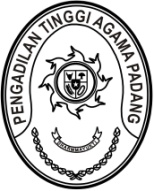 KEPUTUSAN KETUA PENGADILAN TINGGI AGAMA PADANGNOMOR  :  W3-A/0265a/KP.05.8/I/2022T  E N T A N G PENETAPAN AGEN PERUBAHAN PENGADILAN TINGGI AGAMA PADANG TAHUN 2022KETUA PENGADILAN TINGGI AGAMA PADANGMenimbang	:   a. 	Bahwa dalam rangka meningkatkan pelaksanaan reformasi birokrasi di Pengadilan Tinggi Agama Padang, perlu dipilih Agen Perubahan yang menjadi pelopor perubahan dalam pola pikir dan budaya kerja di Pengadilan Tinggi Agama Padang;Bahwa agar pemilihan Agen Perubahan dilakukan secara komprehensif dan objektif, dipandang perlu untuk menetapkan Tim Pemilihan Agen Perubahan Pengadilan Agama Padang;Mengingat   	:	1.	Undang-Undang Nomor 3 Tahun 2009 tentang Perubahan Kedua Atas Undang-Undang Nomor  14 Tahun 1985 tentang Mahkamah Agung;Undang-Undang Nomor 48 Tahun 2009 tentang Kekuasaan Kehakiman;Undang-Undang Nomor 5 Tahun 2014 tentang Aparatur Sipil Negara;Peraturan Pemerintah Nomor 53 Tahun 2010 tentang Peraturan Disiplin Pegawai Negeri Sipil;Peraturan Presiden Republik Indonesia Nomor 81 Tahun 2010 tentang Grand Design Reformasi Birokrasi 2010-2025;Peraturan Menteri Pendayagunaan Aparatur Negara dan Reformasi Birokrasi Nomor 27 Tahun 2014 tentang Pedoman Pembangunan Agen Perubahan di Instansi Pemerintah.M E M U T U S K A NMenetapkan	:	KEPUTUSAN KETUA PENGADILAN TINGGI AGAMA PADANG TENTANG PENETAPAN AGEN PERUBAHAN PENGADILAN TINGGI AGAMA PADANGKESATU	 :	Menunjuk Aparatur Sipil Negara berikut: Damris, S.H.NIP. 196410141994031003Jabatan : Panitera Muda Hukum Bandingsebagai Agen Perubahan pada Pengadilan Tinggi Agama Padang di Bidang Kepaniteraan;Rifka Hidayat, S.H.NIP. 198503212006041004Jabatan : Kepala Sub Bagian Kepegawaian Dan Teknologi Informasi		sebagai Agen Perubahan pada Pengadilan Tinggi Agama Padang di Bidang Kesekretariatan;KEDUA	:	Keputusan ini mulai berlaku sejak tanggal ditetapkan, dengan ketentuan apabila dikemudian hari terdapat kekeliruan dalam keputusan ini, akan diadakan perbaikan sebagaimana mestinya;KETIGA	:	Keputusan ini berlaku sejak ditetapkan sampai dengan 1 (satu) tahun kemudianKeputusan ini disampaikan kepada yang bersangkutan untuk diketahui dan dipergunakan sebagaimana mestinya.Banner Agen Perubahan 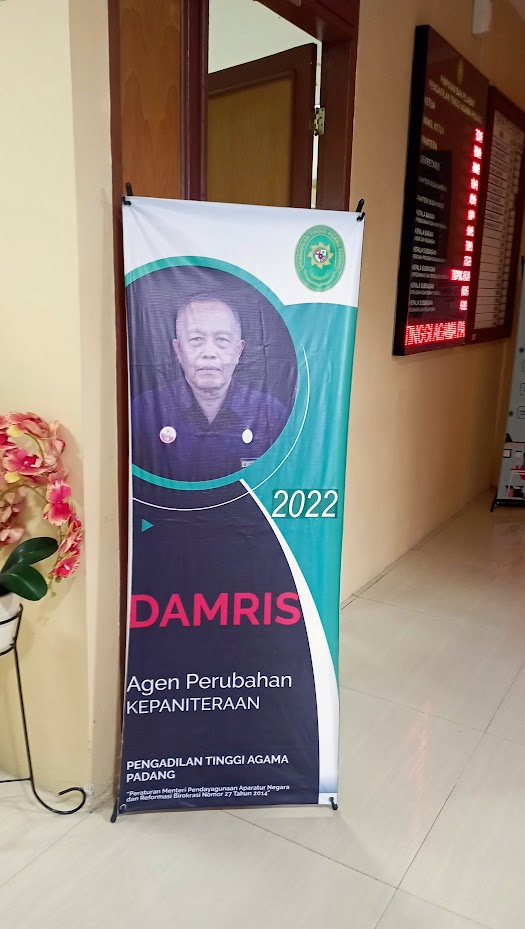 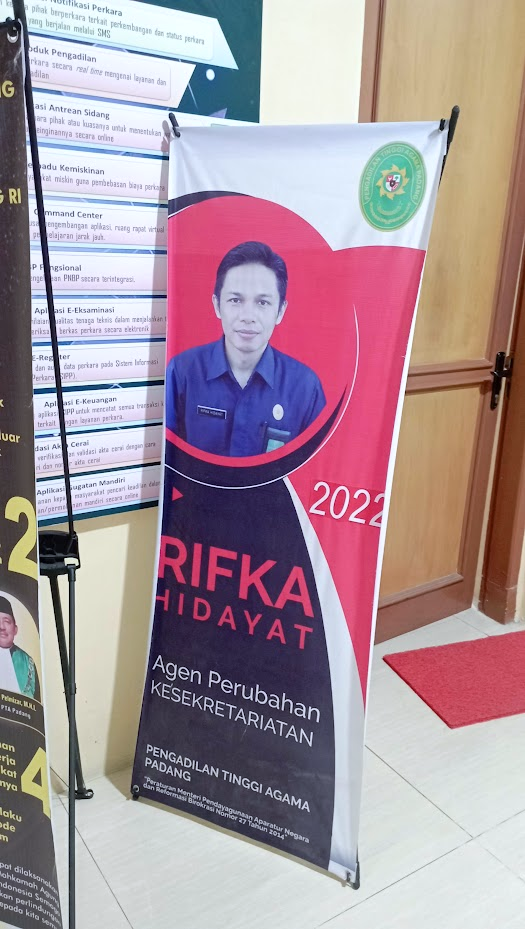 Banner Role Model Pimpinan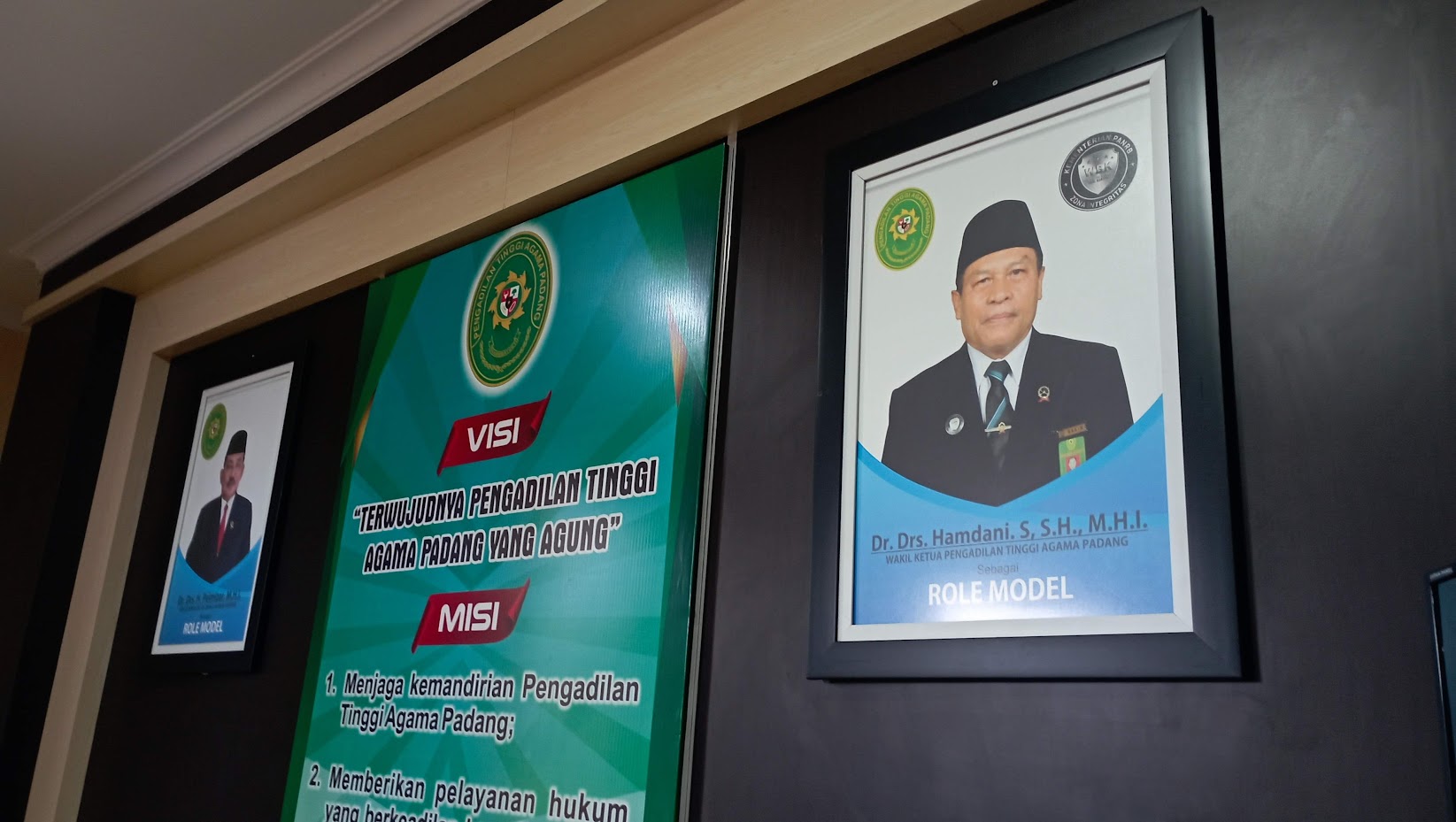 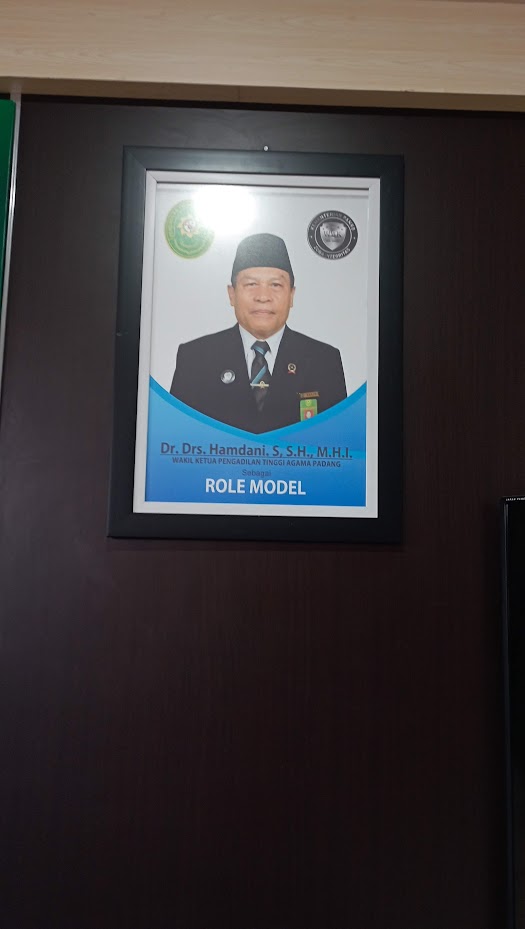 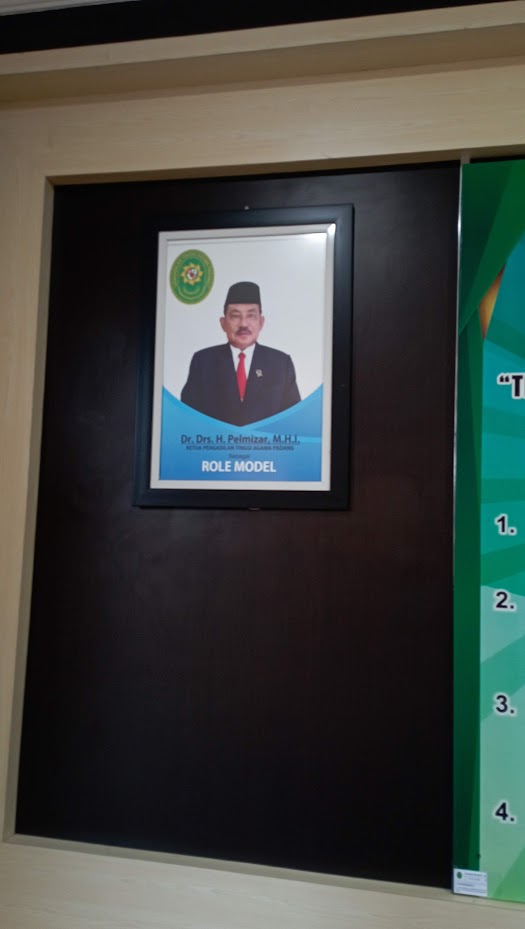 Nomor:W3-A/0220/KP.04.2/I/2022Padang 10 Januari 2022Lampiran:-Hal:UndanganMenimbang:Bahwa dalam rangka mendukung terwujudnya reformasi birokrasi di Pengadilan Tinggi Agama Padang, perlu ditunjuk agen perubahan untuk merubah pola pikri dan budaya kerja pegawai pada Pengadilan Tinggi Agama PadangBahwa perubahan pola pikir dan budaya kerja sebagaimana dimaksud huruf a dapat terwujud apabila adanya agen perubahan yang mampu memberian pengaruh positif bagi lingkungan kerja Pengadilan Tinggi Agama PadangMengingat:Keputusan Presiden Republik Indonesia  Nomor 81 Tahun 2010 tentang Grand Design Reformasi Birokrasi;Peraturan Menteri Pendayagunaan Aparatur Negara dan Reformasi Birokrasi Republik Indonesia Nomor 11 Tahun 2015 tentang Roadmap Reformasi Birokrasi;Peraturan Mahkamah Agung RI Nomro 1 Tahun 2017 tentang Perubahan Atas Peraturan Mahakamah Agugn RI Nomor 7 Tahun 2015 tentang Organisasi dan Tata Kerja Kepaniteraan dan Kesekretariatan Peradilan;Surat Keputusan Ketua Mahkama hAgung RI nomor 71/KMA/SK/VI/2011 tentang Tim Reformasi Birokrasi Mahkamah Agung RI;Permenpan RB Nomor 27 Tahun 2014 tentang Pedoman Pembangunan Agen Perubahan Di Instansi PemerintahMEMUTUSKANMEMUTUSKANMEMUTUSKANMenetapkan:SURAT KETUA PENGADILAN TINGGI AGAMA PADANG TENTANG PEDOMAN PEMILIHAN AGEN PERUBAHAN KESATU:Pedoman pemilihan agen perubahan pada Pengadilan Tinggi Agama Padang adalah sebagaimana yang tercantum dalam lampiran yang merupakan bagian yang tak terpisahkan dari surat keputusan ini;KEDUA:Pedoman sebagaimana dimaksud di atas sebagai acuan bagi pejabat dan pegawai pada Pengadilan Tinggi Agama Padang untuk melakukan pemilihan Agen perubahan tahun 2022  KETIDA:Keputusan ini berlku sejak tanggal ditetapkan.Ditetapkan di: PadangPada Tanggal:  12 Januari 2022KetuaDrs. H. Zein Ahsan, M.H.NIP. 195508260982031004KetuaDrs. H. Zein Ahsan, M.H.NIP. 195508260982031004Menimbang:Bahwa dalam rangka mendukung terwujudnya reformasi birokrasi di Pengadilan Tinggi Agama Padang, perlu ditunjuk agen perubahan untuk merubah pola pikir dan budaya kerja pegawai pada Pengadilan Tinggi Agama PadangBahwa perubahan pola pikir dan budaya kerja sebagaimana dimaksud huruf a dapat terwujud apabila adanya agen perubahan yang mampu memberian pengaruh positif bagi lingkungan kerja Pengadilan Tinggi Agama PadangMengingat:Keputusan Presiden Republik Indonesia  Nomor 81 Tahun 2010 tentang Grand Design Reformasi Birokrasi;Peraturan Menteri Pendayagunaan Aparatur Negara dan Reformasi Birokrasi Republik Indonesia Nomor 11 Tahun 2015 tentang Roadmap Reformasi Birokrasi;Peraturan Mahkamah Agung RI nomor 1 Tahun 2017 tentang Perubahan Atas Peraturan Mahakamah Agugn RI Nomor 7 Tahun 2015 tentang Organisasi dan Tata Kerja Kepaniteraan dan Kesekretariatan Peradilan;Surat Keputusan Ketua Mahkamah Agung RI nomor 71/KMA/SK/VI/2011 tentang Tim Reformasi Birokrasi Mahkamah Agung RI;Permenpan RB Nomor 27 Tahun 2014 tentang Pedoman Pembangunan Agen Perubahan Di Instansi PemerintahMEMUTUSKANMEMUTUSKANMEMUTUSKANMenetapkan:KEPUTUSAN KETUA PENGADILAN TINGGI AGAMA PADANG TENTANG PANITIA SELEKSI AGEN PERUBAHAN PENGADILAN TINGGI AGAMA PADANG TAHUN 20221 KESATU:Membentuk Panitia seleksi agen perubahan pengadilan tinggi agama padang tahun 2022 sebagaimana dalam lampiran keputusan ini;KEDUA:Panitia Selesi berpedoman pada Surat Ketua Pengadilan Tinggi Agama Padang nomor  W-A/     /KP.04.6/III/2022 tentang pedoman pemilihan agen perubahanKETIDA:Keputusan ini berlku sejak tanggal ditetapkan.Ditetapkan di: PadangPada Tanggal: 12 Januari 2022KetuaDrs. H. Zein Ahsan, M.H.NIP. 195508260982031004KetuaDrs. H. Zein Ahsan, M.H.NIP. 195508260982031004Ditetapkan di: PadangPada Tanggal: 13 Januari  2022Ketua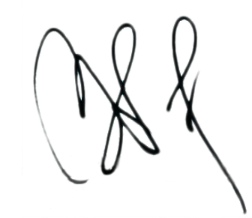 Drs. H. Zein Ahsan, M.H.NIP. 195508260982031004KetuaDrs. H. Zein Ahsan, M.H.NIP. 195508260982031004REKAP PENILAIANREKAP PENILAIANREKAP PENILAIANREKAP PENILAIANREKAP PENILAIANREKAP PENILAIANREKAP PENILAIANDALAM RANGKA PEMILIHAN AGEN PERUBAHANDALAM RANGKA PEMILIHAN AGEN PERUBAHANDALAM RANGKA PEMILIHAN AGEN PERUBAHANDALAM RANGKA PEMILIHAN AGEN PERUBAHANDALAM RANGKA PEMILIHAN AGEN PERUBAHANDALAM RANGKA PEMILIHAN AGEN PERUBAHANDALAM RANGKA PEMILIHAN AGEN PERUBAHANPADA KANTOR PENGADILAN TINGGI AGAMA PADANGPADA KANTOR PENGADILAN TINGGI AGAMA PADANGPADA KANTOR PENGADILAN TINGGI AGAMA PADANGPADA KANTOR PENGADILAN TINGGI AGAMA PADANGPADA KANTOR PENGADILAN TINGGI AGAMA PADANGPADA KANTOR PENGADILAN TINGGI AGAMA PADANGPADA KANTOR PENGADILAN TINGGI AGAMA PADANGTAHUN 2022TAHUN 2022TAHUN 2022TAHUN 2022TAHUN 2022TAHUN 2022TAHUN 2022NONAMA PEGAWAIDISIPLINTANGGUNG JAWABKONSISTENMEMBERI PENGARUH POSITIF BAGI KANTORINOVATIF DAN PROAKTIF DI BIDANG RBRATA-RATA12456789KEPANITERAAN1Muhammad Rafki, S.H.7575757575752Damris, S.H.7575757580773Drs. Syaiful Ashar, S.H.7575757575754Dra. Syuryati7575757575755H. M. Yazid. Za, S.H., M.H.7575757575756Amrizal, S.Ag.7575757575757Drs. Hamzah7575757575758Hj. Alifah, S.H.7575757575759Mulyani, S.H.75757575757510Rahmita, S.Ag.75757575757511Nora Oktavia, S.H.75757575757512H. Kutung Saraini, S.Ag.50757575757513Enjer Sades, S.H.75757575757514Drs. Daryamurni75757575757515Yun Ridhwan, S.H.75757575757516Nelly Oktavia, S.H.75757575757517Listya Rahma, S.H.75757575757518Winda Harza, S.H.757575757575KESEKRETARIATAN1Ismail, S.H.I., M.A.7575757575752Mukhlis, S.H.7575757575753Millia Sufia, S.E., S.H., M.M.7575757575754Elvi Yunita, S.H.7575757575755Rifka Hidayat, S.H. 7590858590856Nurasiyah Handayani Rangkuti, S.H7575757575757Mursyidah, S.AP..7575757575758Fadhliamin, S.SI.7575757575759Berki Rahmat, S.Kom.75757575757510Aidil Akbar, S.E.75757575757511Elsa Rusdiana, S.E.75757575757512Mursyidah, S.AP.75757575757513Efri Sukma75757575757514Fitrya Rafani, S.Kom.75757575757515Novia Mayasari, S.E.75757575757516Muhammad Andi Purwanto, A.Md.T.75757575757517Elham Sairosi50505050505018Yova Nelindy, A.Md.757575757575Padang, … Januari 2022Padang, … Januari 2022Padang, … Januari 2022Petunjuk PenilaianPetunjuk PenilaianPANITIA SELEKSI AGEN PERUBAHAN PANITIA SELEKSI AGEN PERUBAHAN PANITIA SELEKSI AGEN PERUBAHAN Kategori Nilai :Kategori Nilai :PENGADILAN TINGGI AGAMA PADANGPENGADILAN TINGGI AGAMA PADANGPENGADILAN TINGGI AGAMA PADANGBuruk Sekali (0)   Buruk (25)Sedang (50)Bagus (75)Bagus Sekali (100)………………………………….………………………………….………………………………….Ditetapkan di: PadangPada Tanggal:  14 Januari  2022KetuaDrs. H. Zein Ahsan, M.H.NIP. 195508260982031004KetuaDrs. H. Zein Ahsan, M.H.NIP. 195508260982031004